GAS s.r.o.	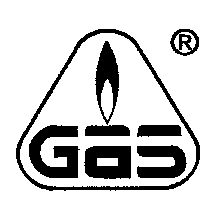 U plynárny 223, 140 00 Praha 4ŽÁDOST O PROVEDENÍ ZKOUŠKY SVÁŘEČE PLASTŮ PODLE
TPG 927 04/ČSN EN 130671) A O VYDÁNÍ CERTIFIKÁTUEv. č. žádosti: 	Označení zkoušky2)C-U/P………/3.4, 3.5, ………V …………………………  dne ………………….      ………………………………….							                   podpis žadatele1)nehodící se škrtněte2)podle tabulky na druhé straně žádosti a dle druhu zkoušky3)týká se první zkoušky4)týká se periodické a schvalovací zkoušky5)např. potvrzením zaměstnavatele nebo čestným prohlášením svářečeRozsah technologie svařování a označení příslušných zkoušek
podle TPG 927 04Rozsah technologie svařování a označení příslušných zkoušek
podle ČSN EN 13067 (jen materiálová skupina 3PE)Na základě přezkoumání žádosti je možno konstatovat, že žadatel splňuje – nesplňuje stanovené požadavky způsobilosti pro vykonání zkoušky. V ........................... dne ..............................Druh zkoušky podle TPG 927 041)	první	periodická	schvalovací	opakovaná	první	periodická	schvalovací	opakovaná	první	periodická	schvalovací	opakovaná	první	periodická	schvalovací	opakovanáDruh zkoušky podle ČSN EN 130671)	první			prodlužovací	první			prodlužovací	první			prodlužovací	první			prodlužovacíJméno a příjmení:Jméno a příjmení:Jméno a příjmení:Datum a místo narození:Datum a místo narození:Adresa bydliště:Adresa bydliště:Adresa bydliště:Adresa bydliště:Telefon:Zaměstnavatel:Zaměstnavatel:Adresa:Adresa:Telefon:Prohlášení žadateleJsem si vědom, že před vykonáním požadované zkoušky musím splňovat stanovené požadavky způsobilosti a jejich splnění doložím:dokladem o absolvování základního kurzu a složení zkoušky podle TPG 927 05 nebo Osvědčením o zkoušce odborné způsobilosti svářeče podle ČSN EN 13067 – odpovídajícího rozsahu oprávnění3)dokladem o absolvování přípravného kurzu podle TPG 927 05 pro zkoušku odborné způsobilosti3)Osvědčením odborné způsobilosti – certifikátem se zkouškou podle TPG 927 044)dokladem o alespoň půlroční praxi pomocníka svářeče plynovodů při svařování metodami podle předkládaného svářečského oprávnění3)5)dokladem o vykonávání svářečských prací v rozsahu platnosti svojí zkoušky v uplynulém období bez přerušení delšího než 6 měsíců4)5)dokladem o tom, že neexistují žádné závažné důvody, které by zpochybňovaly mou zručnost a vědomosti k vykonávání svářečských prací na plynovodech z plastů4) 5)dokladem o zdravotní způsobilosti k výkonu činnosti svářeče plastů.Souhlasím s využitím svých osobních dat v rámci činnosti společnosti GAS s.r.o., která působí ve smyslu Zákona č. 101/2000 Sb., o ochraně osobních údajů v platném znění, jako správce a zpracovatel osobních údajů a se zveřejněním rozsahu mé svářečské kvalifikace v registru svářečů plynovodů z plastů a termoplastů. Dokládám rovněž svoji fotografii průkazového formátu.Žádám o vykonání zkoušky u zkušebního místa: ……………………………………………...............Zároveň přikládám kopii stávajícího osvědčení č.4): .............................................................................Svařování potrubí a tvarovek z lineárního polyetylenurozměrOznačení zkouškypodle TPG 927 04Svařování na tupodo dn 315C-U/P.tSvařování na tuponad dn 315C-U/P.t.oSvařování na tupo a elektrotvarovkou objímkovou a sedlovoudo dn 315C-U/P.t.eSvařování elektrotvarovkou objímkovou a sedlovoudo dn 315C-U/P.eSvařování elektrotvarovkou objímkovou a sedlovounad dn 315C-U/P.e.oSvařování na tupo a elektrotvarovkou objímkovou a sedlovounad dn 315C-U/P.t.o.e.oSvařování elektrotvarovkou objímkovou a sedlovou (včetně síťovaného PE)do dn 315C-U/P.e.xSvařování elektrotvarovkou objímkovou a sedlovou (včetně síťovaného PE)nad dn 315C-U/P.e.x.oSvařování na tupo; elektrotvarovkou objímkovou a sedlovou (včetně síťovaného PE)do dn 315C-U/P.t.e.xSvařování na tupo; elektrotvarovkou objímkovou a sedlovou (včetně síťovaného PE)nad dn 315C-U/P.t.o.e.o.xSvařování potrubí a tvarovek z lineárního polyetylenurozměrOznačení zkouškypodle ČSN EN 13067Svařování na tupodo dn 3153.4Svařování na tuponad dn 3153.5Svařování elektrotvarovkoudo dn 3153.6Svařování elektrotvarovkounad dn 3153.7Svařování sedlovou elektrotvarovkouvšechny dimenze3.8